Name of journal: World Journal of GastroenterologyESPS Manuscript NO: 29226Manuscript Type: REVIEWExpression and role of nuclear receptor coregulators in colorectal cancerTriki M et al. Nuclear receptor coregulators in colorectal cancerMouna Triki, Marion Lapierre, Vincent Cavailles, Raja Mokdad-GargouriMouna Triki, Marion Lapierre, Vincent Cavailles, IRCM, Institut de Recherche en Cancérologie de Montpellier, INSERM U1194, Université de Montpellier, 34298 Montpellier, FranceMouna Triki, Raja Mokdad-Gargouri, Centre de Biotechnologie de Sfax, Université de Sfax, Sfax 3072, TunisieAuthor contributions: Triki M performed the literature review and analysis, wrote the manuscript and contributed to the generation of figures; Lapierre M and Gargouri R contributed to the drafting, editing and critical revision of the manuscript; Cavailles V designed the aim of the review, generated the figures and wrote the manuscript; all authors approved the final version.Supported by SIRIC and the PHC-UTIQUE program, No.16G 0805; PHC-UTIQUE program (No. 16G 0805); Tunisian government (Bourse d’alternance); INSERM, Université de Montpellier, INCa, SIRIC Montpellier, the Institut régional du Cancer de Montpellier (ICM).Conflict-of-interest statement: No potential conflicts of interest relevant to this article were reported.Open-Access: This article is an open-access article which was selected by an in-house editor and fully peer-reviewed by external reviewers. It is distributed in accordance with the Creative Commons Attribution Non Commercial (CC BY-NC 4.0) license, which permits others to distribute, remix, adapt, build upon this work non-commercially, and license their derivative works on different terms, provided the original work is properly cited and the use is non-commercial. See: http://creativecommons.org/licenses/by-nc/4.0/Manuscript source: Unsolicited manuscriptContact information: Vincent Cavaillès, PhD, INSERM U1194, IRCM, Parc Euromédecine, 2 Rue du Caducée, 34298 Montpellier, France. vincent.cavailles@inserm.frTelephone: +33-4-67612405Fax: +33-4-67613787Received: August 2, 2016Peer-review started: August 3, 2016First decision: September 5, 2016Revised: September 30, 2016Accepted: October 30, 2016Article in press:Published online:Abstract Colorectal cancer (CRC) is one of the most common human cancers and the cause of about 700000 deaths per year worldwide. Deregulation of the WNT/β-catenin pathway is a key event in CRC initiation. This pathway interacts with other nuclear signaling pathways, including members of the nuclear receptor superfamily and their transcription coregulators. In this review, we provide an overview of the literature dealing with the main coactivators (NCoA-1 to 3, NCoA-6, PGC1-α, p300, CREBBP and MED1) and corepressors (N-CoR1 and 2, NRIP1 and MTA1) of nuclear receptors and summarize their links with the WNT/β-catenin signaling cascade, their expression in CRC and their role in intestinal physiopathology.Key words: Colon cancer; Nuclear receptors; Transcription coregulators; WNT signaling; Immunohistochemistry©The Author(s) 2016. Published by Baishideng Publishing Group Inc. All rights reserved.Core tip: Colorectal cancer is one of the most common human cancers worldwide. Deregulation of the WNT/β-catenin pathway is a key event in colorectal cancer initiation. This pathway interacts with other nuclear signaling pathways, including members of the nuclear receptor superfamily and their transcription coregulators. In this review, we provide an overview of the literature dealing with the main coactivators and corepressors of nuclear receptors, and summarize their links with the WNT/β-catenin signaling cascade, their expression in colorectal cancer and their role in intestinal physiopathology.Triki M, Lapierre M, Cavailles V, Mokdad-Gargouri R. Expression and role of nuclear receptor coregulators in colorectal cancer. World J Gastroenterol 2016; In pressINTRODUCTIONColorectal cancerColorectal cancer (CRC) is the third most common human cancer with more than 1.3 million recorded cases in 2012. Patients are generally treated with surgery, chemotherapy and radiotherapy that are associated with several side effects. Despite important advances in CRC prognosis, diagnosis and treatment during the last decade, it remains the cause of about 700000 deaths per year worldwide[1]. Although CRC can be sporadic or hereditary, in both cases, environmental factors contribute to its development. The main risk factor is age; however, diet, sedentary lifestyle and tobacco smoking also increase the risk of developing CRC[2].CRCs are complex and heterogeneous epithelial tumors that involve various genetic and epigenetic alterations. The progressive accumulation of these molecular changes contributes to the transformation of normal mucosa into neoplasia[3].At least three molecular pathways have been identified as involved in CRC pathogenesis[4]. The most common is the chromosomal instability (CIN) pathway, characterized by inactivation of tumor suppressor genes (APC, TP53, SMAD4) and activation of oncogenes (KRAS)[5]. The hallmark of the second molecular pathway is microsatellite instability (MSI) that results from the deregulation of DNA mismatch repair (MMR) genes, leading to genetic hypermutability[6]. Finally, the third molecular mechanism involves gene silencing via aberrant hypermethylation of promoter CpG islands (CpG island methylator phenotype, or CIMP)[7]. A recent study has proposed a unique molecular classification of CRC based on gene expression with four consensus molecular subtypes (CMS): MSI immune (CMS1), canonical (CMS2), metabolic (CMS3) and mesenchymal (CMS4)[8].WNT signaling pathwayLarge-scale investigations have identified several critical genes and multiple signaling pathways that are important for CRC initiation and progression, including WNT, Notch, p53, RAS-MAPK, PI3K and TGF-β. The WNT/β-catenin signaling pathway is the most studied in CRC[9]. In normal intestinal cells, WNT expression is detected in cells at the crypt base and is essential for the maintenance of stem cell compartmentalization and, ultimately, for the intestinal tract organization and patterning. The WNT canonical pathway is activated upon binding of the WNT ligands to the Frizzled/LRP receptor. This interaction induces a signaling cascade, leading to the stabilization of β-catenin in the cytoplasm and to its translocation into the nucleus. There, β-catenin interacts with the TCF/LEF transcription factors to modulate specific target genes that are involved in cell proliferation and differentiation, such as MYC, which encodes the Myc proto-oncogene, and CCND1, which encodes the cyclin D1 protein. In the absence of WNT ligands, β-catenin is targeted for proteasomal degradation upon phosphorylation through its association with a destruction complex composed of various scaffold proteins, such as Adenomatous Polyposis Coli (APC), Axin 2, Glycogen Synthase Kinase 3 (GSK3) and Casein Kinase 1 (CK1). Approximately 70–80% of sporadic CRCs involve somatic mutations that inactivate APC, leading to β-catenin accumulation and activation of its target genes.Nuclear receptor signalingNuclear receptors (NRs) are ligand-activated transcription factors that directly regulate genes and are involved in several physiological processes, such as growth, homeostasis, differentiation, development and metabolism[10]. NR signaling dysregulation contributes to various human diseases, including cancer[11]. Currently, NRs represent one of the largest families of transcription factors (48 members in humans) that can be classified in three groups (hormone, metabolic and orphan NRs), based on their ligand properties[10,12]. Members of the hormone receptor subfamily generally bind to DNA as homodimers and include estrogen (ERα and ERβ), androgen (AR), progesterone (PR), glucocorticoid (GR) and mineralocorticoid receptors (MR). Metabolic receptors, such as farnesoid X (FXR), liver X (LXR) and peroxisome proliferator-activated receptors (PPARs), bind to DNA as heterodimers with their obligate partner retinoid X receptor (RXR). Orphan receptors include all NRs for which ligands were (or are still) unknown[10]. NRs share a modular structure composed of an N-terminal activation domain, which is important for interactions with coregulators (activators and repressors), a DNA-binding domain, a small hinge region and a C-terminal ligand binding domain that interacts with the ligands and transcriptional coregulators[13].NRs promote gene transcription mainly through classical gene transactivation and transrepression. These activities are modulated by transcriptional coregulators that allow NRs to target gene promoters and to coordinate transcription. Additionally, NRs can modulate also other nuclear signaling pathways that rely on various transcription factors, such as SP1, AP-1, p53 or NF-B[14-17]. Moreover, NR activities can be influenced by post-translational modifications whereby they are targeted by other cellular pathways, leading, for instance, to activation of kinases in response to growth factors. Recent investigations have highlighted the role of some NRs, such as ER, PPAR, nuclear vitamin D receptor (VDR), RXR and retinoic acid receptor (RAR), in the regulation of intestinal cell growth and differentiation and also in CRC.Nuclear receptors in the gut and in colorectal cancerVarious NRs regulate the cell cycle, proliferation and apoptosis of intestinal epithelial cells and are now considered as factors that might also modulate CRC development and progression[18]. The characterization of NR localization and expression in normal and tumoral gut epithelium led to a better understanding of their potential role in CRC. On the basis of their expression profile in the normal intestinal epithelium, NRs can be divided in three subgroups. Some NRs, such as NR5A2 (LRH1), PPARβ/δ and thyroid hormone receptor alpha (TRα), are detected mostly in the proliferative compartment of the crypt, suggesting that they might be involved in cell proliferation regulation. Other NRs (including VDR, ERβ, GR, MR and FXRα) are mostly expressed in the differentiated compartment of the intestinal epithelium. The last group includes the NRs LXRβ, PPARα, RARα and RXRβ that are ubiquitously expressed in the intestinal mucosal epithelium[19].Differently from what observed in the normal intestine, the expression of most NRs is downregulated in patients with familial adenomatous polyposis (FAP) and in ApcMin/+ mice (an animal model of CRC), while only few are upregulated[20]. For instance, loss of ERβ and VDR in mice results in colon cell hyper-proliferation[21,22]. On the other hand, the expression of other NRs, such as EAR-2, is induced in CRC models and is downregulated in HT29 colon cancer cells upon restoration of the activity of wild type APC[19]. In both cases, variations in NR expression/activity seem to be directly related to the WNT signaling pathway and indeed, many NRs cross-talk with the WNT signaling pathway[18].The canonical WNT/β-catenin pathway is one of the major signaling pathways involved in the establishment of intestinal homeostasis. WNT signaling is fundamental for the maintenance of the intestine proliferative compartment[23]. Components of the WNT pathway can modulate NR function through transcriptional activation or repression[18]. Similarly, NRs can exert dynamic changes in the WNT signaling pathway. For instance, it has been reported that after association with β-catenin, NR5A2 (LRH1) is activated to promote CCND1 transcriptional activation and governs the self-renewal of intestinal crypt cells. Consequently, proliferation of epithelial cells is enhanced, contributing to CRC development[24]. By contrast, β-catenin activity is repressed when associated with VDR, RAR and AR[25,27]. Moreover, components of the WNT pathway can interact with PPARβ/σ. Specifically, PPARβ/σ levels increase in CRC in response to inactivation of the APC gene or after treatment with the potent carcinogen azoxymethane[28]. This suggests that loss of APC expression leads to increased PPARβ/σ expression through the β-catenin/TCF-4 transcriptional pathway[29].Besides the WNT pathway, NR cross-talk with the Notch pathway that plays a role in both intestinal development and cancer[30][31]. For instance, TRα1 controls several components of the Notch pathway[32][33]. Deciphering the mechanisms underlying NR cross-talk with different signaling pathways could eventually lead to the identification of targets for clinical interventions in CRC and for diagnostic/prognostic purposes.Nuclear receptor coregulators in colorectal cancerThe expression of NR target genes is modulated by a large set of transcription coregulators that can act as NR activators and repressors. This review focuses on several of these transcription factors (Table 1) that may play a role in intestinal homeostasis and tumorigenesis. TRANSCRIPTIONAL COACTIVATORSNuclear receptor coactivator 1Nuclear receptor coactivator 1 (NCoA-1), also known as SRC-1/RIP160, was the first identified member of the SRC family. It belongs to the structurally homologous p160 family of coactivators[34]. This family includes three members (SRC-1, -2 and -3) characterized by the presence of  three distinct structural domains: (1) the bHLH–PAS domain that facilitates the interaction with several transcription factors; (2) the central NR-interacting domain; and (3) two C-terminal activation domains[35]. Several NRs are regulated by NCoA-1, including PR, GR, ERα, TR, RXR and PPARγ[34,36,37]. Interestingly, GST pull-down and coimmunoprecipitation assays showed that NCoA-1 binds directly to β-catenin, the key mediator of the canonical WNT signaling pathway[38,39]. The bHLH-S/T domain (amino acids 1 to 580) and the domain required for NCoA-1 histone acetyltransferase (HAT) activity (amino acids 1080 to 1442) appear to be involved in this interaction, together with the Arm3–10 domains of β-catenin (amino acids 234 to 585). Upon binding to β-catenin, NCoA-1 specifically enhances β-catenin transactivation activity, as indicated by transient transfection experiments using the TOP-Flash reporter plasmid[39]. It should be mentioned that coactivator-associated arginine methyltransferase 1 (CARM1), which is associated with the different p160 family members and participates in their coactivator function, also can bind to β-catenin and increase TCF-4 mediated transactivation[40].In the colon mucosa, NCOA1 expression is confined mostly to the crypts[41]. Although, the NCOA1 gene (with NCOA2) was identified by a ChIP-seq based genome-wide analysis as a possible TCF-4 target in SW620 CRC cells[42], to our knowledge, no other study reported data on NCOA1 expression and role in CRC.Nuclear receptor coactivator 2Nuclear Receptor Coactivator 2 (NCoA-2), also referred to as TIF2/GRIP-1/SRC-2, was identified soon after the discovery of NCoA-1[43]. NCoA-2 is involved in mammary gland morphogenesis, energy balance and lipid metabolism[44,45]. Indeed, the NCOA2 gene is expressed in many tissues[43,46] , including colon[47]. Conversely, there are discrepancies about NCoA-2 expression in CRC. Indeed, by immunohistochemistry, Grivas et al[48] found that NCoA-2 expression is significantly higher in carcinoma than in normal colorectal tissues. Moreover, they reported that NCoA-2 overexpression is associated with more advanced disease. Conversely, two other studies suggested that NCoA-2 expression (both mRNA and protein) is downregulated in cancer tissues compared with the adjacent normal mucosa[47,49].In agreement, NCOA2 knock-down using siRNA in normal colonocytes (NCM460 cells) promotes cell proliferation and reduces apoptosis[49]. Previous studies also reported that NCoA-2 can bind to β-catenin[38,50] . Yu et al[49] confirmed these data by demonstrating that NCoA-2 exerts an inhibitory effect on the WNT signaling pathway. Altogether, these findings suggest a potential tumor-suppressor activity of NCoA-2 in CRC.Nuclear receptor coactivator 3 Nuclear receptor coactivator 3 (NCoA-3), also known as amplified in breast cancer 1 (AIB1) or SRC-3/RAC3/ACTR/TRAM1, is the third member of the p160 family of NR transcriptional coactivators. It was first described in breast adenocarcinoma where it is amplified and strongly expressed[51]. Amplifications in the 20q11-13 region that includes the NCOA3 gene are detected in 10 to 32% of CRC[52,53]. Moreover, the NCoA-3 protein is overexpressed in 35% of human CRC samples[53]. Interestingly, NCoA-3 overexpression does not always correlate with gene amplification, suggesting that it might also be regulated by other molecular mechanisms, such as post-translational modifications[51,54]. Furthermore, NCoA-3 overexpression has been correlated with clinicopathological features, such as advanced clinical stage, lymph node and liver metastases[53,54] . However, NCoA-3 overexpression has been also associated with lower risk of death (43.5% vs 19.3%) and prolonged overall survival[48]. In support of these observations, comparison of normal intestine and CRC cell lines showed that NCoA-3 expression is significantly higher in CRC cell lines. Furthermore, NCOA3 knock-down decreases the proliferation of RKO, HCT116 and CT26 cells and the ability of CT26 cells to form tumors after grafting in BALB/c mice[55]. Few reports have investigated NCoA-3 interactions with components of other pathways that have a critical role in CRC. Xie et al[55] associated NCOA3 molecular abundance with inhibition of the p53 pathway[53]. Moreover, Mo et al[55] demonstrated that NCoA-3 directly interacts with Notch intracellular domain and is recruited to the HES1 promoter to enhance Notch signaling and, subsequently, CRC cell proliferation. Collectively, these findings suggest that NCoA-3 might be a potential target for CRC treatment.Nuclear receptor coactivator 6 Nuclear receptor coactivator 6 (NCoA-6), also referred to as NRC, ASC-2, TRBP, PRIP and RAP250, was originally isolated as a ligand-dependent NR-interacting protein[56]. The NCOA6 gene is amplified and overexpressed in breast, colon and lung cancer[57]. Recently, NCoA-6 has emerged as an important coactivator not only of NRs, but also of a number of other well-known transcription factors involved in CRC, such as c-Jun and p53[58]. Peroxisome proliferator-activated receptor-γ coactivator 1-α PPARGC1A encodes a transcriptional coactivator (PGC1-α) that regulates mitochondrial biogenesis and function[59]. PGC1-α enhances the activity of PPARγ[60] and also of other members of the NR superfamily (e.g., RXR, FXR and RAR) that are involved in the modulation of intestinal cell differentiation and apoptosis[19][61][62]. In the normal intestinal epithelium, PGC1-α is highly expressed in differentiated enterocytes at the surface where cells produce and accumulate reactive oxygen species. Conversely, its expression is reduced in crypts and in colorectal tumors. Indeed, the mRNA levels of PPARGC1A and its target genes are reduced by 70–90% in colon tumor samples from patients with FAP and from ApcMin/+ mice, compared with the adjacent healthy intestinal mucosa[63]. Furthermore, PGC1-α ectopic expression in CRC cells leads to a reduction of their proliferative rate and to a proapoptotic effect. In agreement, mice that overexpress PGC1-α in the intestinal epithelium are protected against tumors, whereas the opposite is observed in Ppargc1a−/− mice. Altogether, these data suggest that by regulating the intestinal cell fate, PGC1-α could play a role in protecting against CRC formation and mitochondria-mediated apoptosis[63].p300 and CREB-binding protein CREB-binding protein and p300 are two closely homologous proteins involved in multiple biological processes. They function as coregulators and also as HATs[64][65]. p300 plays a role in many cellular activities, including cell differentiation, growth and DNA repair[66]. A study performed on 27 primary colon adenocarcinoma samples showed that p300 inactivation due to a missense point mutation could be involved in CRC development[67]. In addition, p300 loss in HCT116 cells results in a more aggressive phenotype characterized by increased cell migration and reduced cell adhesion[68]. Finally, low p300 expression is associated with CRC aggressiveness (for instance, lymph node invasiveness)[69]. Comparison of colon adenocarcinoma and normal tissue samples showed that both p300 and CREB-binding protein are overexpressed in tumors. However, while increased CREB-binding protein tumor expression is associated with overall good patient survival, p300 overexpression is associated with poor patient survival[70].p300 and CREB-binding protein have a key role in the regulation of the WNT/β-catenin signaling pathway[71,72] and several studies connected them to CRC[73]. Specifically, p300-mediated WNT signaling has been associated with embryonic stem cell (ESC) differentiation, while CREB-binding protein-mediated WNT activity promotes cell proliferation[71]. Finally, selectively blocking the association between β-catenin and CREB-binding protein with ICG-001 downregulates WNT transcriptional activity in CRC cells[74,75]. Mediator of RNA polymerase II transcription subunit 1 Mediator of RNA polymerase II transcription subunit 1 (also known as mediator complex subunit 1, MED1, or TRAP220) is the main subunit of the TRAP/Mediator complex[76] and a coactivator of PPARγ[77]. MED1 mRNA levels are lower in CRC tissues than in the adjacent normal mucosa[47]. Moreover, absence of MED1 expression in CRC is correlated with lymph node metastasis and with advanced TNM stage[78]. It has been reported that the MED1 gene is hypermethylated in CRC tumors and also in the matched normal mucosa. This indicates that MED1 silencing occurs early in CRC formation  and is associated with cancer initiation rather than cancer progression[79].TRANSCRIPTIONAL COREPRESSORSNuclear receptor corepressor 1 and 2 Nuclear receptor corepressor (N-CoR or N-CoR1) and the highly similar silencing mediator of retinoic and thyroid receptor (N-CoR2 or SMRT) were the first identified NR corepressors, based on their ability to mediate transcriptional repression of TR and RARs [80][81]. Additional studies revealed that N-CoR1 and N-CoR2 mediate the ligand-independent interaction with other NRs. The NR interaction domains located in the C-terminus of N-CoR1 and N-CoR2 correspond to the so-called corepressor NR boxes (CoRNR) and harbor the consensus sequence L/I-X-X-I/V-I or LXXXI/LXXXI/L[82]. Both corepressors exert their function by recruiting various proteins to specific promoters, particularly histone deacetylases 3 (HDAC3), one of the main actors responsible for their repressive activity[83]. Interestingly, HDAC3 is overexpressed in human colorectal adenocarcinomas and in CRC cell lines[84][85][86]. Moreover, HDAC3 plays a central role in regulating CRC cell proliferation and differentiation, particularly through the regulation of p21[84].In CRC, N-CoR2 is aberrantly expressed in all tested primary tumors[87]. Moreover, increased IKKα activity in CRC has been correlated with the specific phosphorylation of Ser-2410 in N-CoR2. This phosphorylation event also leads to N-CoR2 cytoplasmic translocation and degradation [88]. IKKα recruitment to chromatin is associated with the transcriptional activation of different Notch target genes (including HES1 and HES5) and with N-CoR2 release from the corresponding promoters[87].On the other hand, NCOR1 expression level is higher in human CRC tissues than in normal mucosa[47]. IKKα also phosphorylates N-CoR1 and aberrant N-CoR1 cytoplasmic localization is a general feature of CRC[89]. Specifically, N-CoR1 is excluded from the nucleus of 98% of tested tumor samples, whereas it is mainly nuclear in the normal mucosa. These results indicate that N-CoR1 nuclear export might be associated with intestinal tumorigenesis.Nuclear receptor-interacting protein 1 This transcription coregulator, also known as receptor-interacting protein of 140kDa (RIP140), was originally identified in breast cancer as a modulator of ERα activity[90]. Subsequently, it was reported to interact and inhibit other transcription factors, including NRs and E2F transcription factors[91]. 2-Nuclear receptor-interacting protein 1 (NRIP1) exerts its repressive activity via four inhibitory domains that recruit histone deacetylases or C-terminal binding proteins[92]. Several post-translational modifications, such as acetylation and sumoylation, play important roles in controlling NRIP1 subcellular localization and repressive activity[93].In a recent study, we showed that NRIP1 plays a major role in normal and malignant development of the intestinal epithelium by exerting a negative control on the WNT/-catenin signaling pathway through regulation of APC transcription[94].  Furthermore, NRIP1 expression (both mRNA and protein) is lower in CRC samples than in the adjacent healthy tissue. Interestingly, NRIP1 is considered a marker of good prognosis in CRC. Overall survival is better in patients with a CRC that strongly expresses NRIP1 than in patients whose tumor shows low NRIP1 expression.Nevertheless, NRIP1 cross-talk with the WNT/-catenin signaling pathway is complex because another study using co-immunoprecipitation assays in human hepatocellular MHCC97 cells showed that NRIP1 can also interact directly with β-catenin [95].We recently identified the transcription coregulator ligand-dependent corepressor (LCoR) as a partner and transcriptional target of NRIP1 (Jalaguier et al[96] submitted for publication). Similar to NRIP1, LCoR was first discovered thanks to its ligand-dependent interaction with ERα, and subsequently was found to interact with many other NRs. The LCOR gene is widely expressed in embryonic and adult tissues. LCoR is expressed also in many human cell lines, and this expression is particularly high in Caco2 cells. Moreover, immunoprecipitation experiments in Caco2 cells showed that the tumor suppressor KLF6 interacts with LCoR[97]. Interestingly, KLF6 is inactivated in CRC, suggesting that it might play an important role in CRC development[98]. As consequence, LCoR interaction with KLF6 could have potential implications in CRC initiation and development.Metastasis-associated protein 1 3-Metastasis-associated protein 1 (MTA1) is a component of the nuclear remodeling and deacetylation (NuRD) complex that is associated with adenosine triphosphate-dependent chromatin remodeling and transcriptional regulation (for reviews, see[99,100]). MTA1 overexpression is closely correlated with an aggressive course in several human carcinoma types. Aberrant MTA1 expression has been observed in CRC[47]. MTA1 mRNA overexpression in CRC has been correlated with deeper invasion through the intestine wall and higher lymph node metastasis rate[101]. Similarly, MTA1 protein expression is significantly higher in moderately and poorly differentiated CRC specimens and liver metastatic tumors compared with normal colon tissues. Moreover, MTA1 overexpression in HCT116 cells enhances cell proliferation, migration and adhesion, while MTA1 silencing inhibits these functions[102].CONCLUSION NR coregulators (coactivators and corepressors) represent a family of key regulatory transcription factors that control major steps in gene expression, including not only transcriptional initiation but also elongation, splicing and translation. These molecules are both targets and depositors of a huge number of post-translational modification marks that could play a key role in intestinal pathogenesis. By cross-talking with factors that are part of other signaling pathways, these transcription coregulators are centrally positioned to finely tune major physiopathological processes, such as development, energy storage and utilization, as well as tumor initiation and progression. In this review, we summarized how the expression of the main NR coregulators is dysregulated in CRC (see Table 2 for a synthetic summary). In most of the cases, the molecular mechanisms responsible for the expression deregulation in intestinal tumors are not fully known. One major mechanism could involve variation in gene copy number. As shown in Table 2, this is a relevant explanation in several cases, but other levels of regulation (transcriptional or post-transcriptional) could also be involved. In addition, the multiple qualitative alterations of these genes (i.e., mutations affecting their coding sequence) that have been identified in CRC (Table 3) could play a major role in controlling their biological activity. We also discussed the links between NR coregulators and the WNT/β-catenin signaling pathway that involve, in several cases, a direct interaction with β-catenin (Table 4). Finally, we summarized what is known about the biological relevance of these different cross-talks in intestinal physiopathology (Figure 1 for an overall scheme integrating the different pathways and actors that are involved). Often, their effects have been assessed only using in vitro experimental approaches. Therefore, additional work using transgenic mouse models is required to precisely determine their role in CRC. This will certainly lead to useful information that may help clinicians to improve therapeutic interventions and to develop better prognostic tools for CRC.ACKNOWLEDGEMENTSWe thank Dr C Teyssier and S Jalaguier for critical proof-reading of the manuscript. We thank Dr B Orsetti for extracting and sharing CNV data.REFERENCES1 Ferlay J, Soerjomataram I, Dikshit R, Eser S, Mathers C, Rebelo M, Parkin DM, Forman D, Bray F. Cancer incidence and mortality worldwide: sources, methods and major patterns in GLOBOCAN 2012. Int J Cancer 2015; 136: E359-E386 [PMID: 25220842 DOI: 10.1002/ijc.29210]2 Gonzalez CA, Riboli E. Diet and cancer prevention: Contributions from the European Prospective Investigation into Cancer and Nutrition (EPIC) study. Eur J Cancer 2010; 46: 2555-2562 [PMID: 20843485 DOI: 10.1016/j.ejca.2010.07.025]3 Fearon ER, Vogelstein B. A genetic model for colorectal tumorigenesis. Cell 1990; 61: 759-767 [PMID: 2188735]4 Deschoolmeester V, Baay M, Specenier P, Lardon F, Vermorken JB. A review of the most promising biomarkers in colorectal cancer: one step closer to targeted therapy. Oncologist 2010; 15: 699-731 [PMID: 20584808 DOI: 10.1634/theoncologist.2010-0025]5 Markowitz SD, Bertagnolli MM. Molecular origins of cancer: Molecular basis of colorectal cancer. N Engl J Med 2009; 361: 2449-2460 [PMID: 20018966 DOI: 10.1056/NEJMra0804588]6 Lynch HT, Lynch JF. Genetics of colonic cancer. Digestion 1998; 59: 481-492 [PMID: 9705533]7 Toyota M, Ahuja N, Ohe-Toyota M, Herman JG, Baylin SB, Issa JP. CpG island methylator phenotype in colorectal cancer. Proc Natl Acad Sci U S A 1999; 96: 8681-8686 [PMID: 10411935]8 Guinney J, Dienstmann R, Wang X, de Reyniès A, Schlicker A, Soneson C, Marisa L, Roepman P, Nyamundanda G, Angelino P, Bot BM, Morris JS, Simon IM, Gerster S, Fessler E, Melo FDSE, Missiaglia E, Ramay H, Barras D, Homicsko K, Maru D, Manyam GC, Broom B, Boige V, Perez-Villamil B, Laderas T, Salazar R, Gray JW, Hanahan D, Tabernero J, Bernards R, Friend SH, Laurent-Puig P, Medema JP, Sadanandam A, Wessels L, Delorenzi M, Kopetz S, Vermeulen L, Tejpar S. The consensus molecular subtypes of colorectal cancer. Nat Med 2015; 21: 1350–1356 [PMID: 26457759 DOI: 10.1038/nm.3967]9 Clevers H, Nusse R. Wnt/β-catenin signaling and disease. Cell 2012; 149: 1192–205 [PMID: 22682243 DOI: 10.1016/j.cell.2012.05.012]10 Mangelsdorf DJ, Thummel C, Beato M, Herrlich P, Schutz G, Umesono K, Blumberg B, Kastner P, Mark M, Chambon P. The nuclear receptor superfamily: the second decade. Cell 1995; 83: 835–839 [PMID: 8521507]11 Xiao X, Wang P, Chou KC. Recent progresses in identifying nuclear receptors and their families. Curr Top Med Chem 2013; 13: 1192-1200 [PMID: 23647541]12 Germain P, Staels B, Dacquet C, Spedding M, Laudet V. Overview of nomenclature of nuclear receptors. Pharmacol Rev 2006; 58: 685–704 [PMID: 17132848 DOI: 10.1124/pr.58.4.2]13 Bain DL, Heneghan AF, Connaghan-Jones KD, Miura MT. Nuclear receptor structure: implications for function. Annu Rev Physiol 2007; 69: 201-220 [PMID: 17137423 DOI: 10.1146/annurev.physiol.69.031905.160308]14 Kushner PJ, Agard DA, Greene GL, Scanlan TS, Shiau AK, Uht RM, Webb P. Estrogen receptor pathways to AP-1. J Steroid Biochem Mol Biol 2000; 74: 311-317 [PMID: 11162939]15 Berger C, Qian Y, Chen X. The p53-Estrogen Receptor Loop in Cancer. Curr Mol Med 2013; 13: 1229-1240 [PMID: 23865427]16 Safe S. Transcriptional activation of genes by 17 beta-estradiol through estrogen receptor-Sp1 interactions. VitamHorm 2001; 62: 231–252 [PMID: 11345900]17 Sas L, Lardon F, Vermeulen PB, Hauspy J, Van Dam P, Pauwels P, Dirix LY, Van Laere SJ. The interaction between ER and NFκB in resistance to endocrine therapy. Breast Cancer Res 2012; 14: 212 [PMID: 22963717 DOI: 10.1186/bcr3196]18 Mulholland DJ, Dedhar S, Coetzee GA, Nelson CC. Interaction of nuclear receptors with the Wnt/beta-catenin/Tcf signaling axis: Wnt you like to know? Endocr Rev 2005; 26: 898–915 [PMID: 16126938 DOI: 10.1210/er.2003-0034]19 Modica S, Gofflot F, Murzilli S, D’Orazio A, Salvatore L, Pellegrini F, Nicolucci A, Tognoni G, Copetti M, Valanzano R, Veschi S, Mariani-Costantini R, Palasciano G, Schoonjans K, Auwerx J, Moschetta A. The intestinal nuclear receptor signature with epithelial localization patterns and expression modulation in tumors. Gastroenterology 2010; 138: 636–648, 648-612 [PMID: 19818784 DOI: 10.1053/j.gastro.2009.09.060]20 D’Errico I, Moschetta A. Nuclear receptors, intestinal architecture and colon cancer: an intriguing link. Cell Mol Life Sci CMLS 2008; 65: 1523–1543 [PMID: 18278436 DOI: 10.1007/s00018-008-7552-1]21 Wada-Hiraike O, Imamov O, Hiraike H, Hultenby K, Schwend T, Omoto Y, Warner M, Gustafsson JA. Role of estrogen receptor beta in colonic epithelium. Proc Natl Acad Sci U S A 2006; 103: 2959-2964 [PMID: 16477031 DOI: 10.1073/pnas.0511271103]22 Kallay E, Pietschmann P, Toyokuni S, Bajna E, Hahn P, Mazzucco K, Bieglmayer C, Kato S, Cross HS. Characterization of a vitamin D receptor knockout mouse as a model of colorectal hyperproliferation and DNA damage. Carcinogenesis 2001; 22: 1429-1435 [PMID: 11532865]23 Logan CY, Nusse R. The Wnt signaling pathway in development and disease. Annu Rev Cell Dev Biol 2004; 20: 781-810 [PMID: 15473860 DOI: 10.1146/annurev.cellbio.20.010403.113126]24 Botrugno OA, Fayard E, Annicotte JS, Haby C, Brennan T, Wendling O, Tanaka T, Kodama T, Thomas W, Auwerx J, Schoonjans K. Synergy between LRH-1 and beta-catenin induces G1 cyclin-mediated cell proliferation. Mol Cell 2004; 15: 499-509 [PMID: 15327767 DOI: 10.1016/j.molcel.2004.07.009]25 Pálmer HG, González-Sancho JM, Espada J, Berciano MT, Puig I, Baulida J, Quintanilla M, Cano A, de Herreros AG, Lafarga M, Muñoz A. Vitamin D(3) promotes the differentiation of colon carcinoma cells by the induction of E-cadherin and the inhibition of beta-catenin signaling. J Cell Biol 2001; 154: 369-387 [PMID: 11470825]26 Easwaran V, Pishvaian M, Salimuddin S. Cross-regulation of beta-catenin-LEF/TCF and retinoid signaling pathways. Curr Biol 1999; 9: 1415-1418 [PMID: 10607566]27 Chesire DR, Isaacs WB. Ligand-dependent inhibition of beta-catenin/TCF signaling by androgen receptor. Oncogene 2002; 21: 8453-8469 [PMID: 12466965 DOI: 10.1038/sj.onc.1206049]28 He TC, Chan TA, Vogelstein B, Kinzler KW. PPARdelta is an APC-regulated target of nonsteroidal anti-inflammatory drugs. Cell 1999; 99: 335-345 [PMID: 10555149]29 Gupta RA, Tan J, Krause WF, Geraci MW, Willson TM, Dey SK, DuBois RN. Prostacyclin-mediated activation of peroxisome proliferator-activated receptor delta in colorectal cancer. Proc Natl Acad Sci U S A 2000; 97: 13275-13280 [PMID: 11087869 DOI: 10.1073/pnas.97.24.13275]30 VanDussen KL, Carulli AJ, Keeley TM, Patel SR, Puthoff BJ, Magness ST, Tran IT, Maillard I, Siebel C, Kolterud Å, Grosse AS, Gumucio DL, Ernst SA, Tsai YH, Dempsey PJ, Samuelson LC. Notch signaling modulates proliferation and differentiation of intestinal crypt base columnar stem cells. Development 2012; 139: 488-497 [PMID: 22190634 DOI: 10.1242/dev.070763]31 Peignon G, Durand A, Cacheux W, Ayrault O, Terris B, Laurent-Puig P, Shroyer NF, Van Seuningen I, Honjo T, Perret C, Romagnolo B. Complex interplay between β-catenin signalling and Notch effectors in intestinal tumorigenesis. Gut 2011; 60: 166-176 [PMID: 21205878 DOI: 10.1136/gut.2009.204719]32 Kress E, Rezza A, Nadjar J, Samarut J, Plateroti M. The frizzled-related sFRP2 gene is a target of thyroid hormone receptor alpha1 and activates beta-catenin signaling in mouse intestine. J Biol Chem 2009; 284: 1234–1241 [PMID: 19001373 DOI: 10.1074/jbc.M806548200]33 Sirakov M, Boussouar A, Kress E, Frau C, Lone IN, Nadjar J, Angelov D, Plateroti M. The thyroid hormone nuclear receptor TRα1 controls the Notch signaling pathway and cell fate in murine intestine. Development 2015; 142: 2764-2774 [PMID: 26286942 DOI: 10.1242/dev.121962]34 Onate SA, Tsai SY, Tsai MJ, O’Malley BW. Sequence and characterization of a coactivator for the steroid hormone receptor superfamily. Science 1995; 270: 1354–1357 [PMID: 7481822]35 Xu J, Wu RC, O'Malley BW. Normal and cancer-related functions of the p160 steroid receptor co-activator (SRC) family. Nat Rev Cancer 2009; 9: 615-630 [PMID: 19701241 DOI: 10.1038/nrc2695]36 Zhu Y, Qi C, Calandra C, Rao MS, Reddy JK. Cloning and identification of mouse steroid receptor coactivator-1 (mSRC-1), as a coactivator of peroxisome proliferator-activated receptor gamma. Gene Expr 1996; 6: 185-195 [PMID: 9041124]37 Fonte C, Grenier J, Trousson A, Chauchereau A, Lahuna O, Baulieu EE, Schumacher M, Massaad C. Involvement of {beta}-catenin and unusual behavior of CBP and p300 in glucocorticosteroid signaling in Schwann cells. Proc Natl Acad Sci U S A 2005; 102: 14260-14265 [PMID: 16186500 DOI: 10.1073/pnas.0506930102]38 Li H, Kim JH, Koh SS, Stallcup MR. Synergistic effects of coactivators GRIP1 and beta-catenin on gene activation: cross-talk between androgen receptor and Wnt signaling pathways. J Biol Chem 2004; 279: 4212-4220 [PMID: 14638683 DOI: 10.1074/jbc.M311374200]39 Tong Z, Li M, Wang W, Mo P, Yu L, Liu K, Ren W, Li W, Zhang H, Xu J, Yu C. Steroid Receptor Coactivator 1 Promotes Human Hepatocellular Carcinoma Progression by Enhancing Wnt/β-Catenin Signaling. J Biol Chem 2015; 290: 18596-18608 [PMID: 26082485 DOI: 10.1074/jbc.M115.640490]40 Koh SS, Chen D, Lee YH, Stallcup MR. Synergistic enhancement of nuclear receptor function by p160 coactivators and two coactivators with protein methyltransferase activities. J Biol Chem 2001; 276: 1089–1098 [PMID: 11050077 DOI: 10.1074/jbc.M004228200]41 Jain S, Pulikuri S, Zhu Y, Qi C, Kanwar YS, Yeldandi AV, Rao MS, Reddy JK. Differential expression of the peroxisome proliferator-activated receptor gamma (PPARgamma) and its coactivators steroid receptor coactivator-1 and PPAR-binding protein PBP in the brown fat, urinary bladder, colon, and breast of the mouse. Am J Pathol 1998; 153: 349-354 [PMID: 9708794]42 Chen C, Lu Y, Liu J, Li L, Zhao N, Lin B. Genome-wide ChIP-seq analysis of TCF4 binding regions in colorectal cancer cells. Int J Clin Exp Med 2014; 7: 4253-4259 [PMID: 25550940]43 Voegel JJ, Heine MJ, Zechel C, Chambon P, Gronemeyer H. TIF2, a 160 kDa transcriptional mediator for the ligand-dependent activation function AF-2 of nuclear receptors. EMBO J 1996; 15: 3667–3675 [PMID: 8670870]44 Mukherjee A, Soyal SM, Fernandez-Valdivia R, Gehin M, Chambon P, Demayo FJ, Lydon JP, O'Malley BW. Steroid receptor coactivator 2 is critical for progesterone-dependent uterine function and mammary morphogenesis in the mouse. Mol Cell Biol 2006; 26: 6571-6583 [PMID: 16914740 DOI: 10.1128/MCB.00654-06]45 Picard F, Géhin M, Annicotte J, Rocchi S, Champy MF, O'Malley BW, Chambon P, Auwerx J. SRC-1 and TIF2 control energy balance between white and brown adipose tissues. Cell 2002; 111: 931-941 [PMID: 12507421]46 Torchia J, Rose DW, Inostroza J, Kamei Y, Westin S, Glass CK, Rosenfeld MG. The transcriptional co-activator p/CIP binds CBP and mediates nuclear- receptor function [see comments]. Nature 1997; 387: 677–84 [PMID: 9192892 DOI: 10.1038/42652]47 Giannini R, Cavallini A. Expression analysis of a subset of coregulators and three nuclear receptors in human colorectal carcinoma. Anticancer Res 2005; 25: 4287-4292 [PMID: 16309230]48 Grivas PD, Tzelepi V, Sotiropoulou-Bonikou G, Kefalopoulou Z, Papavassiliou AG, Kalofonos H. Estrogen receptor alpha/beta, AIB1, and TIF2 in colorectal carcinogenesis: do coregulators have prognostic significance? Int J Colorectal Dis 2009; 24: 613-622 [PMID: 19198856 DOI: 10.1007/s00384-009-0647-9]49 Yu J, Wu WK, Liang Q, Zhang N, He J, Li X, Zhang X, Xu L, Chan MT, Ng SS, Sung JJ. Disruption of NCOA2 by recurrent fusion with LACTB2 in colorectal cancer. Oncogene 2016; 35: 187-195 [PMID: 25823027 DOI: 10.1038/onc.2015.72]50 Song LN, Gelmann EP. Interaction of beta-catenin and TIF2/GRIP1 in transcriptional activation by the androgen receptor. J Biol Chem 2005; 280: 37853-37867 [PMID: 16141201 DOI: 10.1074/jbc.M503850200]51 Anzick SL, Kononen J, Walker RL, Azorsa DO, Tanner MM, Guan XY, Sauter G, Kallioniemi OP, Trent JM, Meltzer PS. AIB1, a steroid receptor coactivator amplified in breast and ovarian cancer. Science 1997; 277: 965–968 [PMID: 9252329]52 Aust DE, Muders M, Köhler A, Schmidt M, Diebold J, Müller C, Löhrs U, Waldman FM, Baretton GB. Prognostic relevance of 20q13 gains in sporadic colorectal cancers: a FISH analysis. Scand J Gastroenterol 2004; 39: 766-772 [PMID: 15513363 DOI: 10.1080/00365520410003191]53 Xie D, Sham JS, Zeng WF, Lin HL, Bi J, Che LH, Hu L, Zeng YX, Guan XY. Correlation of AIB1 overexpression with advanced clinical stage of human colorectal carcinoma. Hum Pathol 2005; 36: 777-783 [PMID: 16084947 DOI: 10.1016/j.humpath.2005.05.007]54 Sakakura C, Hagiwara A, Yasuoka R, Fujita Y, Nakanishi M, Masuda K, Kimura A, Nakamura Y, Inazawa J, Abe T, Yamagishi H. Amplification and over-expression of the AIB1 nuclear receptor co-activator gene in primary gastric cancers. Int J Cancer 2000; 89: 217–223 [PMID: 10861496]55 Mo P, Zhou Q, Guan L, Wang Y, Wang W, Miao M, Tong Z, Li M, Majaz S, Liu Y, Su G, Xu J, Yu C. Amplified in breast cancer 1 promotes colorectal cancer progression through enhancing notch signaling. Oncogene 2015; 34: 3935-3945 [PMID: 25263446 DOI: 10.1038/onc.2014.324]56 Mahajan MA, Samuels HH. Nuclear hormone receptor coregulator: role in hormone action, metabolism, growth, and development. Endocr Rev 2005; 26: 583-597 [PMID: 15561801 DOI: 10.1210/er.2004-0012]57 Lee SK, Anzick SL, Choi JE, Bubendorf L, Guan XY, Jung YK, Kallioniemi OP, Kononen J, Trent JM, Azorsa D, Jhun BH, Cheong JH, Lee YC, Meltzer PS, Lee JW. A Nuclear Factor, ASC-2, as a Cancer-amplified Transcriptional Coactivator Essential for Ligand-dependent Transactivation by Nuclear Receptors in Vivo. J Biol Chem 1999; 274: 34283–34293 [PMID: 10567404]58 Mahajan MA, Murray A, Levy D, Samuels HH. Nuclear receptor coregulator (NRC): mapping of the dimerization domain, activation of p53 and STAT-2, and identification of the activation domain AD2 necessary for nuclear receptor signaling. Mol Endocrinol 2007; 21: 1822-1834 [PMID: 17536006 DOI: 10.1210/me.2005-0529]59 Kelly DP, Scarpulla RC. Transcriptional regulatory circuits controlling mitochondrial biogenesis and function. Genes Dev 2004; 18: 357-368 [PMID: 15004004 DOI: 10.1101/gad.1177604]60 Puigserver P, Wu Z, Park CW, Graves R, Wright M, Spiegelman BM. A cold-inducible coactivator of nuclear receptors linked to adaptive thermogenesis. Cell 1998; 92: 829–83961 Modica S, Murzilli S, Salvatore L, Schmidt DR, Moschetta A. Nuclear bile acid receptor FXR protects against intestinal tumorigenesis. Cancer Res 2008; 68: 9589-9594 [PMID: 19047134 DOI: 10.1158/0008-5472.CAN-08-1791]62 Xiao JH, Ghosn C, Hinchman C, Forbes C, Wang J, Snider N, Cordrey A, Zhao Y, Chandraratna RA. Adenomatous polyposis coli (APC)-independent regulation of beta-catenin degradation via a retinoid X receptor-mediated pathway. J Biol Chem 2003; 278: 29954-29962 [PMID: 12771132 DOI: 10.1074/jbc.M304761200]63 D'Errico I, Salvatore L, Murzilli S, Lo Sasso G, Latorre D, Martelli N, Egorova AV, Polishuck R, Madeyski-Bengtson K, Lelliott C, Vidal-Puig AJ, Seibel P, Villani G, Moschetta A. Peroxisome proliferator-activated receptor-gamma coactivator 1-alpha (PGC1alpha) is a metabolic regulator of intestinal epithelial cell fate. Proc Natl Acad Sci U S A 2011; 108: 6603-6608 [PMID: 21467224 DOI: 10.1073/pnas.1016354108]64 Arany Z, Sellers WR, Livingston DM, Eckner R. E1A-associated p300 and CREB-associated CBP belong to a conserved family of coactivators. Cell 1994; 77: 799–800 [PMID: 8004670]65 Ogryzko VV, Schiltz RL, Russanova V, Howard BH, Nakatani Y. The transcriptional coactivators p300 and CBP are histone acetyltransferases. Cell 1996; 87: 953–959 [PMID: 8945521]66 Shikama N, Lee CW, France S, Delavaine L, Lyon J, Krstic-Demonacos M, La Thangue NB. A novel cofactor for p300 that regulates the p53 response. Mol Cell 1999; 4: 365-376 [PMID: 10518217]67 Muraoka M, Konishi M, Kikuchi-Yanoshita R, Tanaka K, Shitara N, Chong JM, Iwama T, Miyaki M. p300 gene alterations in colorectal and gastric carcinomas. Oncogene 1996; 12: 1565–1569 [PMID: 8622873]68 Iyer NG, Chin SF, Ozdag H, Daigo Y, Hu DE, Cariati M, Brindle K, Aparicio S, Caldas C. p300 regulates p53-dependent apoptosis after DNA damage in colorectal cancer cells by modulation of PUMA/p21 levels. Proc Natl Acad Sci U S A 2004; 101: 7386-7391 [PMID: 15123817 DOI: 10.1073/pnas.0401002101]69 Huh JW, Kim HC, Kim SH, Park YA, Cho YB, Yun SH, Lee WY, Chun HK. Prognostic impact of p300 expression in patients with colorectal cancer. J Surg Oncol 2013; 108: 374-377 [PMID: 24142575 DOI: 10.1002/jso.23405]70 Ishihama K, Yamakawa M, Semba S, Takeda H, Kawata S, Kimura S, Kimura W. Expression of HDAC1 and CBP/p300 in human colorectal carcinomas. J Clin Pathol 2007; 60: 1205-1210 [PMID: 17720775 DOI: 10.1136/jcp.2005.029165]71 Miyabayashi T, Teo JL, Yamamoto M, McMillan M, Nguyen C, Kahn M. Wnt/beta-catenin/CBP signaling maintains long-term murine embryonic stem cell pluripotency. Proc Natl Acad Sci U S A 2007; 104: 5668-5673 [PMID: 17372190 DOI: 10.1073/pnas.0701331104]72 Takemaru KI, Moon RT. The transcriptional coactivator CBP interacts with beta-catenin to activate gene expression. J Cell Biol 2000; 149: 249-254 [PMID: 10769018]73 Bordonaro M, Lazarova DL. CREB-binding protein, p300, butyrate, and Wnt signaling in colorectal cancer. World J Gastroenterol 2015; 21: 8238-8248 [PMID: 26217075 DOI: 10.3748/wjg.v21.i27.8238]74 Emami KH, Nguyen C, Ma H, Kim DH, Jeong KW, Eguchi M, Moon RT, Teo JL, Kim HY, Moon SH, Ha JR, Kahn M. A small molecule inhibitor of beta-catenin/CREB-binding protein transcription [corrected]. Proc Natl Acad Sci U S A 2004; 101: 12682-12687 [PMID: 15314234 DOI: 10.1073/pnas.0404875101]75 Ma H, Nguyen C, Lee KS, Kahn M. Differential roles for the coactivators CBP and p300 on TCF/beta-catenin-mediated survivin gene expression. Oncogene 2005; 24: 3619-3631 [PMID: 15782138 DOI: 10.1038/sj.onc.1208433]76 Yuan CX, Ito M, Fondell JD, Fu ZY, Roeder RG. The TRAP220 component of a thyroid hormone receptor- associated protein (TRAP) coactivator complex interacts directly with nuclear receptors in a ligand-dependent fashion. Proc Natl Acad Sci USA 1998; 95: 7939–7944 [PMID: 9653119]77 Zhu Y, Qi C, Jain S, Rao MS, Reddy JK. Isolation and characterization of PBP, a protein that interacts with peroxisome proliferator-activated receptor. J Biol Chem 1997; 272: 25500–25506 [PMID: 9325263]78 Kwon KA, Yun J, Oh SY, Seo BG, Lee S, Lee JH, Kim SH, Choi HJ, Roh MS, Kim HJ. Clinical Significance of Peroxisome Proliferator-Activated Receptor γ and TRAP220 in Patients with Operable Colorectal Cancer. Cancer Res Treat 2016; 48: 198-207 [PMID: 26130665 DOI: 10.4143/crt.2015.024]79 Howard JH, Frolov A, Tzeng CW, Stewart A, Midzak A, Majmundar A, Godwin A, Heslin M, Bellacosa A, Arnoletti JP. Epigenetic downregulation of the DNA repair gene MED1/MBD4 in colorectal and ovarian cancer. Cancer Biol Ther 2009; 8: 94-100 [PMID: 19127118]80 Chen JD, Evans RM. A transcriptional co-repressor that interacts with nuclear hormone receptors [see comments]. Nature 1995; 377: 454–457 [PMID: 7566127 DOI: 10.1038/377454a0]81 Horlein AJ, Naar AM, Heinzel T, Torchia J, Gloss B, Kurokawa R, Ryan A, Kamei Y, Soderstrom M, Glass CK. Ligand-independent repression by the thyroid hormone receptor mediated by a nuclear receptor co-repressor [see comments]. Nature 1995; 377: 397–404 [PMID: 7566114 DOI: 10.1038/377397a0]82 Watson PJ, Fairall L, Schwabe JWR. Nuclear hormone receptor co-repressors: Structure and function. Mol Cell Endocrinol 2012; 348: 440–449 [PMID: 21925568 DOI: 10.1016/j.mce.2011.08.033]83 Fischle W, Dequiedt F, Hendzel MJ, Guenther MG, Lazar MA, Voelter W, Verdin E. Enzymatic activity associated with class II HDACs is dependent on a multiprotein complex containing HDAC3 and SMRT/N-CoR. Mol Cell 2002; 9: 45-57 [PMID: 11804585]84 Spurling CC, Godman CA, Noonan EJ, Rasmussen TP, Rosenberg DW, Giardina C. HDAC3 overexpression and colon cancer cell proliferation and differentiation. Mol Carcinog 2008; 47: 137–47 [PMID: 17849419 DOI: 10.1002/mc.20373]85 Wilson AJ, Byun DS, Popova N, Murray LB, L'Italien K, Sowa Y, Arango D, Velcich A, Augenlicht LH, Mariadason JM. Histone deacetylase 3 (HDAC3) and other class I HDACs regulate colon cell maturation and p21 expression and are deregulated in human colon cancer. J Biol Chem 2006; 281: 13548-13558 [PMID: 16533812 DOI: 10.1074/jbc.M510023200]86 Weichert W, Röske A, Niesporek S, Noske A, Buckendahl AC, Dietel M, Gekeler V, Boehm M, Beckers T, Denkert C. Class I histone deacetylase expression has independent prognostic impact in human colorectal cancer: specific role of class I histone deacetylases in vitro and in vivo. Clin Cancer Res 2008; 14: 1669-1677 [PMID: 18347167 DOI: 10.1158/1078-0432.CCR-07-0990]87 Fernández-Majada V, Aguilera C, Villanueva A, Vilardell F, Robert-Moreno A, Aytés A, Real FX, Capella G, Mayo MW, Espinosa L, Bigas A. Nuclear IKK activity leads to dysregulated notch-dependent gene expression in colorectal cancer. Proc Natl Acad Sci U S A 2007; 104: 276-281 [PMID: 17190815 DOI: 10.1073/pnas.0606476104]88 Hoberg JE, Yeung F, Mayo MW. SMRT derepression by the IkappaB kinase alpha: a prerequisite to NF-kappaB transcription and survival. Mol Cell 2004; 16: 245-255 [PMID: 15494311 DOI: 10.1016/j.molcel.2004.10.010]89 Fernández-Majada V, Pujadas J, Vilardell F, Capella G, Mayo MW, Bigas A, Espinosa L. Aberrant cytoplasmic localization of N-CoR in colorectal tumors. Cell Cycle 2007; 6: 1748-1752 [PMID: 17630505]90 Cavailles V, Dauvois S, L’Horset F, Lopez G, Hoare S, Kushner PJ, Parker MG. Nuclear factor RIP140 modulates transcriptional activation by the estrogen receptor. EMBO J 1995; 14: 3741–3751 [PMID: 7641693]91 Docquier A, Harmand P-O, Fritsch S, Chanrion M, Darbon J-M, Cavaillès V. The transcriptional coregulator RIP140 represses E2F1 activity and discriminates breast cancer subtypes. Clin Cancer Res Off J Am Assoc Cancer Res 2010; 16: 2959–2970 [PMID: 20410059 DOI: 10.1158/1078-0432.CCR-09-3153]92 Castet A, Boulahtouf A, Versini G, Bonnet S, Augereau P, Vignon F, Khochbin S, Jalaguier S, Cavailles V. Multiple domains of the Receptor-Interacting Protein 140 contribute to transcription inhibition. Nucleic Acids Res 2004; 32: 1957–1966 [PMID: 15060175 DOI: 10.1093/nar/gkh524]93 Yang XJ, Seto E. Lysine acetylation: codified crosstalk with other posttranslational modifications. Mol Cell 2008; 31: 449–461 [PMID: 18722172 DOI: 10.1016/j.molcel.2008.07.002]94 Lapierre M, Bonnet S, Bascoul-Mollevi C, Ait-Arsa I, Jalaguier S, Del Rio M, Plateroti M, Roepman P, Ychou M, Pannequin J, Hollande F, Parker M, Cavailles V. RIP140 increases APC expression and controls intestinal homeostasis and tumorigenesis. J Clin Invest 2014; 124: 1899-1913 [PMID: 24667635 DOI: 10.1172/JCI65178]95 Zhang D, Wang Y, Dai Y, Wang J, Suo T, Pan H, Liu H, Shen S, Liu H. Downregulation of RIP140 in hepatocellular carcinoma promoted the growth and migration of the cancer cells. Tumour Biol J Int Soc Oncodevelopmental Biol Med 2014; 36:2077-2085 [PMID: 25391428 DOI: 10.1007/s13277-014-2815-y]96 Fernandes I, Bastien Y, Wai T, Nygard K, Lin R, Cormier O, Lee HS, Eng F, Bertos NR, Pelletier N, Mader S, Han VK, Yang XJ, White JH. Ligand-dependent nuclear receptor corepressor LCoR functions by histone deacetylase-dependent and -independent mechanisms. Mol Cell 2003; 11: 139–150 [PMID: 12535528]97 Calderon MR, Verway M, An B-S, DiFeo A, Bismar TA, Ann DK, Martignetti JA, Shalom-Barak T, White JH. Ligand-dependent corepressor (LCoR) recruitment by Kruppel-like factor 6 (KLF6) regulates expression of the cyclin-dependent kinase inhibitor CDKN1A gene. J Biol Chem 2012; 287: 8662–8674 [PMID: 22277651  DOI: 10.1074/jbc.M111.311605]98 Reeves HL, Narla G, Ogunbiyi O, Haq AI, Katz A, Benzeno S, Hod E, Harpaz N, Goldberg S, Tal-Kremer S, Eng FJ, Arthur MJ, Martignetti JA, Friedman SL. Kruppel-like factor 6 (KLF6) is a tumor-suppressor gene frequently inactivated in colorectal cancer. Gastroenterology 2004; 126: 1090-1103 [PMID: 15057748]99 Kumar R, Wang RA, Bagheri-Yarmand R. Emerging roles of MTA family members in human cancers. Semin Oncol 2003; 30: 30-37 [PMID: 14613024]100 Sen N, Gui B, Kumar R. Role of MTA1 in cancer progression and metastasis. Cancer Metastasis Rev 2014; 33: 879-889 [PMID: 25344802 DOI: 10.1007/s10555-014-9515-3]101 Toh Y, Oki E, Oda S, Tokunaga E, Ohno S, Maehara Y, Nicolson GL, Sugimachi K. Overexpression of the MTA1 gene in gastrointestinal carcinomas: correlation with invasion and metastasis. Int J Cancer 1997; 74: 459-463 [PMID: 9291440]102 Tuncay Cagatay S, Cimen I, Savas B, Banerjee S. MTA-1 expression is associated with metastasis and epithelial to mesenchymal transition in colorectal cancer cells. Tumour Biol 2013; 34: 1189-1204 [PMID: 23371285 DOI: 10.1007/s13277-013-0662-x]P-Reviewer: Corrales FJJ   S-Editor: Qi Y   L-Editor:   E-Editor:Specialty type: Gastroenterology and hepatologyCountry of origin: FrancePeer-review report classificationGrade A (Excellent): 0Grade B (Very good): BGrade C (Good): 0Grade D (Fair): 0Grade E (Poor): 0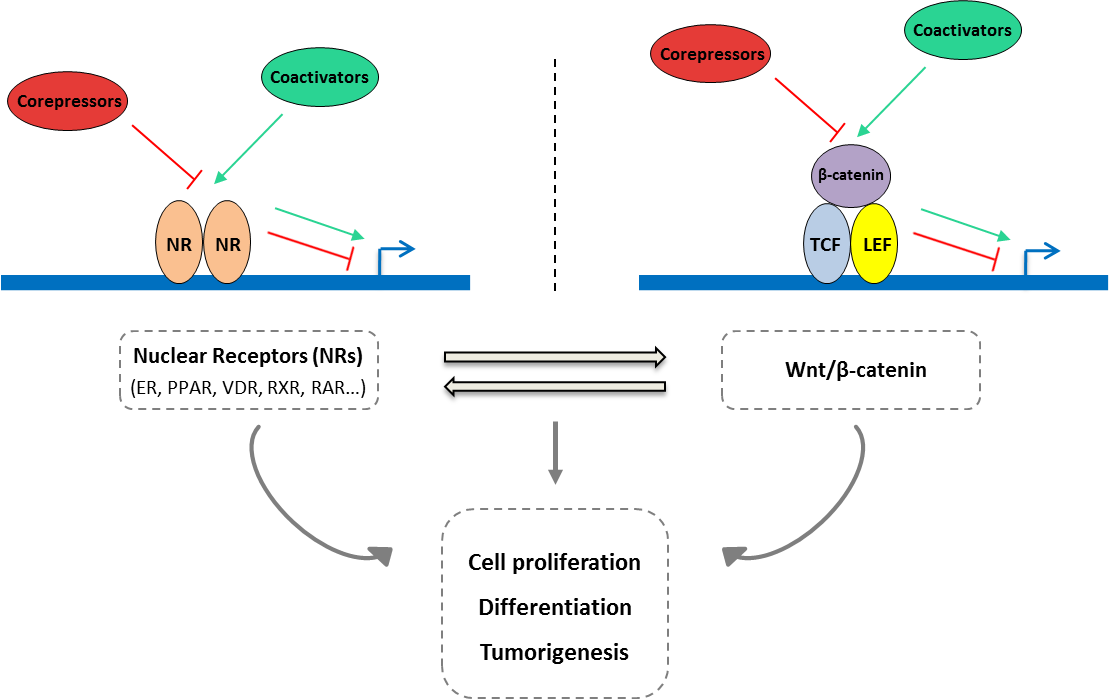 Figure 1 Overall scheme integrating the different pathways and actors involved.Table 1 Description of the genes analyzed in the reviewTable 2 Copy number variation and expression levels of NR coregulators in human colorectal cancerGene copy number analysis was performed in 379 CRC samples from the “Carte d’Identité des Tumeurs de la Ligue contre le Cancer” using the Nexus Copy Number software (BioDiscovery, CA, United States). The percentage of CRC specimens showing chromosomic gains and losses are indicated (B. Orsetti, personal communication). Variations in the expression level were determined using the data extracted from the indicated references. ND: Not determined.Table 3 Mutations identified in the different NR coregulator genes in human colorectal cancer n (%)Data from the ICGC Data Portal (https://dcc.icgc.org). Genes with mutations detected in more than 5% of patients are indicated in grey.Table 4 Effects of the different nuclear receptors coregulators on the WNT signaling pathwayY2H: Yeast two-hybrid assay; CoIP: Coimmunoprecipitation assay; GPD: GST-pull down assay; AR: Armadillo repeat.NameDescription and aliasesGene IDMIMLocationNCOA1Nuclear receptor coactivator 1 86486026912p23.3 F-SRC-1, KAT13A, RIP160, SRC1, bHLHe42, bHLHe74NCOA2Nuclear receptor coactivator 2104996019938q13.3GRIP1, KAT13C, NCoA-2, SRC2, TIF2, bHLHe75NCOA3Nuclear receptor coactivator 3820260193720q13.12ACTR, AIB-1, AIB1, CAGH16, CTG26, KAT13B, RAC3, SRC-3, SRC3, TNRC14, TNRC16, TRAM-1, bHLHe42, pCIPNCOA6Nuclear receptor coactivator 62305460529920q11.22 AIB3, ASC2, NRC, PRIP, RAP250, TRBPPPARGC1APPAR gamma, coactivator 1 alpha108916045174p15.2 LEM6, PGC-1(alpha), PGC-1v, PGC1, PGC1A, PPARGC1EP300E1A binding protein p300203360270022q13.2histone acetyltransferase p300", KAT3B, p300CREBBPCREB-binding protein138760014016p13.3CREBBP,KAT3A, RTSMED1Mediator of RNA polymerase II transcription subunit 1546960431117q12  TRIP2,MED1,PBP, PPARBP,PPARGBP,CRSP1,CRSP200,DRIP230,RB18ANCOR1Nuclear receptor corepressor 1961160084917p12-p11  N-CoR, N-CoR1, PPP1R109, TRAC1, hN-CoRNCOR2Nuclear receptor corepressor 2961260084812q24.31CTG26, N-CoR2, SMAP270, SMRT, SMRTE, SMRTE-tau, TNRC14, TRAC, TRAC-1, TRAC1NRIP1Nuclear receptor interacting protein 1820460249021q11.2-q21.1 RIP140MTA1Metastasis associated 1911260352614q32.33CoregulatorCNV (%)ExpressionReferencesNCOA1Gain (5.5)NDNCOA2Gain (30.1)↗ or ↘Giannini 2005, Grivas 2009, Yu 2016NCOA3Gain (40.6)↗Anzick 1997, Aust 2004,  Xie 2005NCOA6Gain (42.7)↗Lee 1999PPARGC1ALoss (8.4)↘ D’Errico 2011EP300Loss (19.3)↗Ishihama 2007CREBBPGain (5.3)↗Ishihama 2007MED1Gain (11.8) Loss (8.4)↘Giannini 2005NCOR1Loss (40.4)↗Fernández-Majada 2007NCOR2Gain (9.8)↗Giannini 2005, Fernández-Majada 2007NRIP1Loss (17.2)↘Lapierre 2014MTA1Loss (15.0)↗Toh 1997216 US patients (COAD-US)216 US patients (COAD-US)  187 Chinese patients (COCA-CN)  187 Chinese patients (COCA-CN)Coregulator Patients affectedMutationsPatients affected MutationsNCOA16 (2.78)79 (4.81)14NCOA210 (4.63)1026 (13.90)32NCOA321 (9.72)179 (4.81)10NCOA619 (8.80)218 (4.28)10PPARGC1A10 (4.63)125 (2.67)6EP30013 (6.02)1514 (7.49)21CREBBP18 (8.33)207 (3.74)11MED13 (1.39)46 (3.21)6NCOR121 (9.72)2523 (12.30)48NCOR241 (18.98)4330 (16.04)40NRIP15 (2.31)56 (3.21)10MTA111 (5.09)1112 (6.42)13CoregulatorEffectAssayDomains on β-cateninReferencesNCoA-1↗GPD CoIPaa 234-585Li 2004, Tong 2015NCoA-2↘GPD C-terminal part (aa)  Li 2004, Song 2005, Yu 2016CREBBP↗Y2H GPD CoIPAR10 to C-terTakemaru 2000N-CoR1 GPDaa 120–683Song 2008N-CoR2 GPDaa 120–683Song 2008NRIP1↘CoIPZhang 2014